 Об утверждении административного регламента  предоставления муниципальной услуги  «Принятиерешения о выдаче разрешения на использование земель и земельныхучастков, государственная собственностьна которые не разграничена илинаходящихся в муниципальной собственности»
         В соответствии с Федеральным законом от  06.10.2003 г.  N 131-ФЗ «Об общих принципах организации местного самоуправления в Российской Федерации»,  Федеральным законом от 27.07.2010 N 210-ФЗ «Об организации предоставления государственных и муниципальных услуг», постановлением администрации Лебедянского муниципального района от  03.08.2011г. № 987а «Об утверждении правил разработки и утверждения административных регламентов предоставления муниципальных услуг» (в редакции от 19.12.2017г.), администрация Лебедянского муниципального района                                          ПОСТАНОВЛЯЕТ:        1.Утвердить административный регламент предоставления муниципальной услуги «Принятие решения о выдаче разрешения на использование земель и земельных участков, государственная собственность на которые не разграничена или находящихся в муниципальной  собственности»  (Приложение) .2. Считать утратившим силу постановление  администрации Лебедянского муниципального района Липецкой области  от 28.02.2018г. № 85 «Об утверждении административного регламента по предоставлению муниципальной услуги  «Принятие решения о выдаче разрешения на использование земель и земельных участков, государственная собственность на которые не разграничена или находящихся в муниципальной  собственности» .     3.Отделу архитектуры и градостроительства (Н.А.Алёшин) опубликовать настоящее постановление в газете «Лебедянские вести» и на официальном сайте администрации Лебедянского муниципального района в сети Интернет.Глава администрацииЛебедянского муниципального района                                      И.В.Алтухов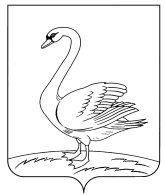 П О С Т А Н О В Л Е Н И ЕАДМИНИСТРАЦИИ ЛЕБЕДЯНСКОГОМУНИЦИПАЛЬНОГО РАЙОНА ЛИПЕЦКОЙ ОБЛАСТИРОССИЙСКОЙ  ФЕДЕРАЦИИП О С Т А Н О В Л Е Н И ЕАДМИНИСТРАЦИИ ЛЕБЕДЯНСКОГОМУНИЦИПАЛЬНОГО РАЙОНА ЛИПЕЦКОЙ ОБЛАСТИРОССИЙСКОЙ  ФЕДЕРАЦИИП О С Т А Н О В Л Е Н И ЕАДМИНИСТРАЦИИ ЛЕБЕДЯНСКОГОМУНИЦИПАЛЬНОГО РАЙОНА ЛИПЕЦКОЙ ОБЛАСТИРОССИЙСКОЙ  ФЕДЕРАЦИИП О С Т А Н О В Л Е Н И ЕАДМИНИСТРАЦИИ ЛЕБЕДЯНСКОГОМУНИЦИПАЛЬНОГО РАЙОНА ЛИПЕЦКОЙ ОБЛАСТИРОССИЙСКОЙ  ФЕДЕРАЦИИ16.09.2019г.г. Лебедянь                            № 483